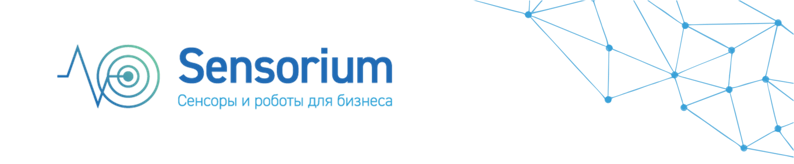 Инструкция по работе с сервисом Sensorium webО системе. ВозможностиСервис Sensorium web — это сервис мониторинга инфраструктуры и функций веб-приложений в реальном времени. Он использует передовые технологии для обеспечения надежности и эффективности мониторинга.С помощью облачного решения Sensorium web вы сможете получать уведомления о возникающих проблемах и быстро реагировать на них, что позволит уменьшить время простоя и повысить качество работы приложений. Сервис предоставляет широкий спектр инструментов для мониторинга различных параметров, таких как нагрузка на сервер, доступность сайта, скорость загрузки страниц, доступность критичных для бизнеса функций на сайтах и многое другое.Sensorium web обладает простым и интуитивно понятным интерфейсом, что позволяет быстро освоиться с его функционалом и начать использовать его в работе. Кроме того, сервис предоставляет подробную статистику о работе ваших приложений и инфраструктуры, что поможет вам принимать осознанные решения для улучшения их работы.В целом, Sensorium web - это надежный и эффективный инструмент для мониторинга, который позволяет снизить риски возникновения проблем и повысить качество работы ваших приложений и инфраструктуры.
Регистрация, авторизация, восстановление пароля в ЛКРегистрацию можно произвести на странице:https://sensorium.cloud/ru/enter/reg/?register=yes&backurl=%2Fru%2Fenter%2Flogin%2Findex.php 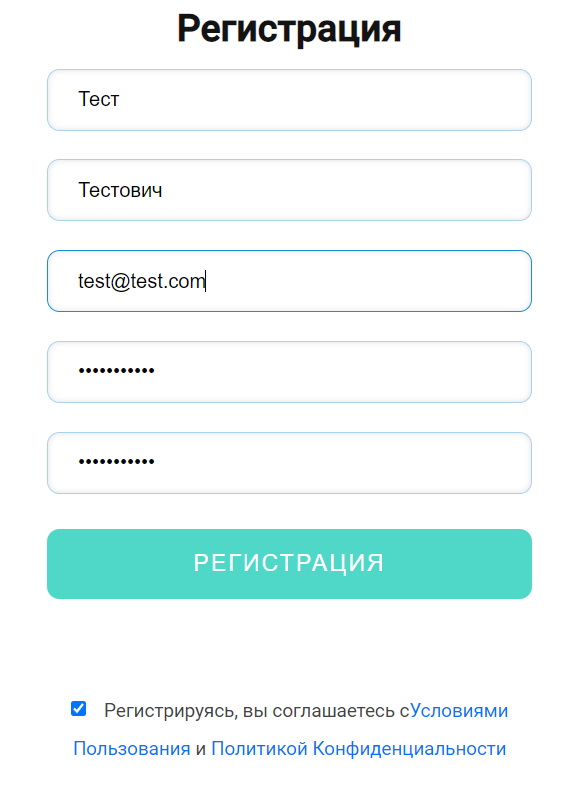 Авторизация по ссылке «Войти» в правом верхнем углу экрана, ведет на страницу:https://sensorium.cloud/ru/enter/login/, где нужно ввести логин и пароль.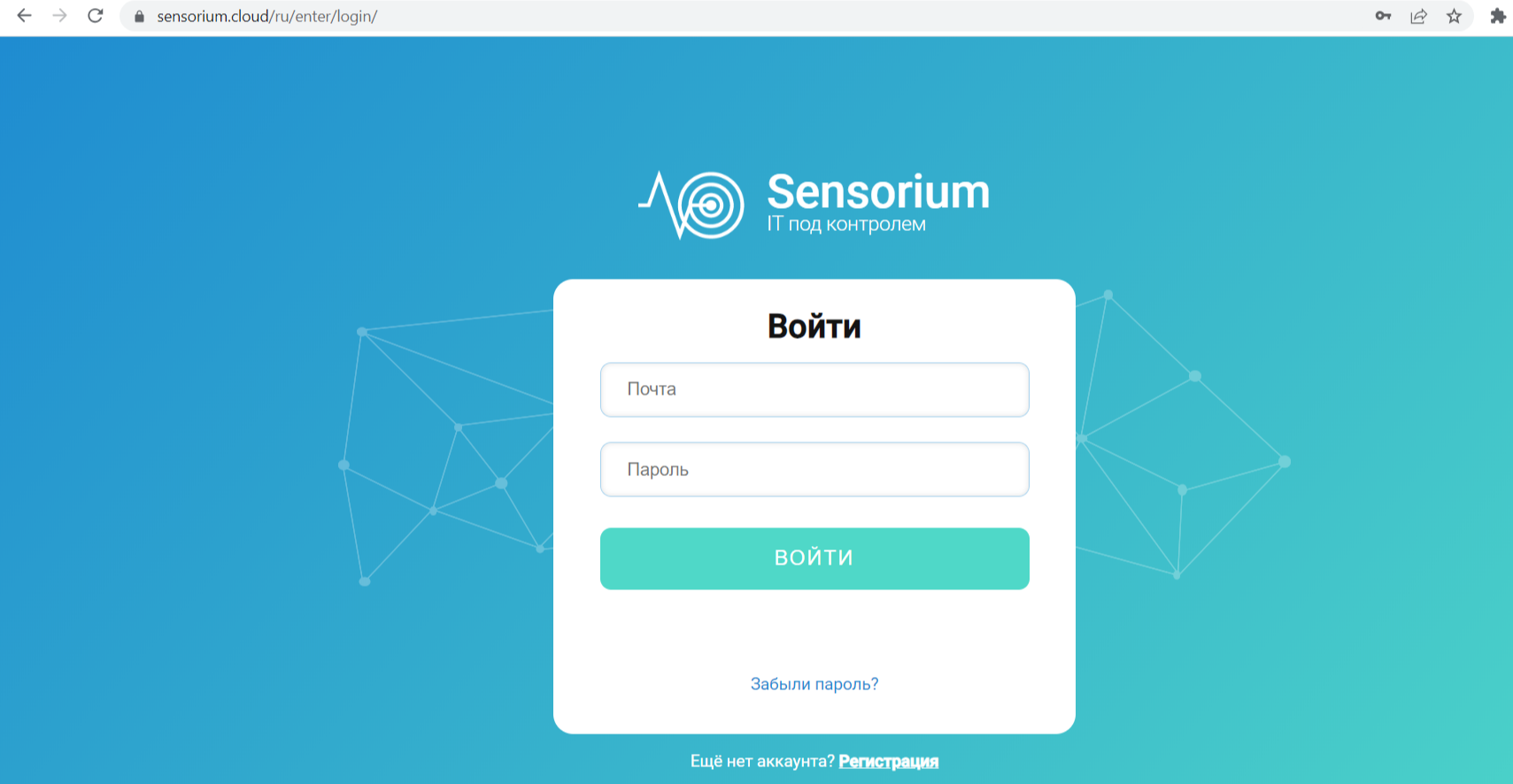 Восстановление пароля можно найти, нажав Войти, а далее Забыли пароль?https://sensorium.cloud/ru/enter/forgot/?forgot_password=yes&backurl=%2Fru%2Fenter%2Flogin%2Findex.phpДалее необходимо ввести e-mail и нажать на кнопку «Выслать».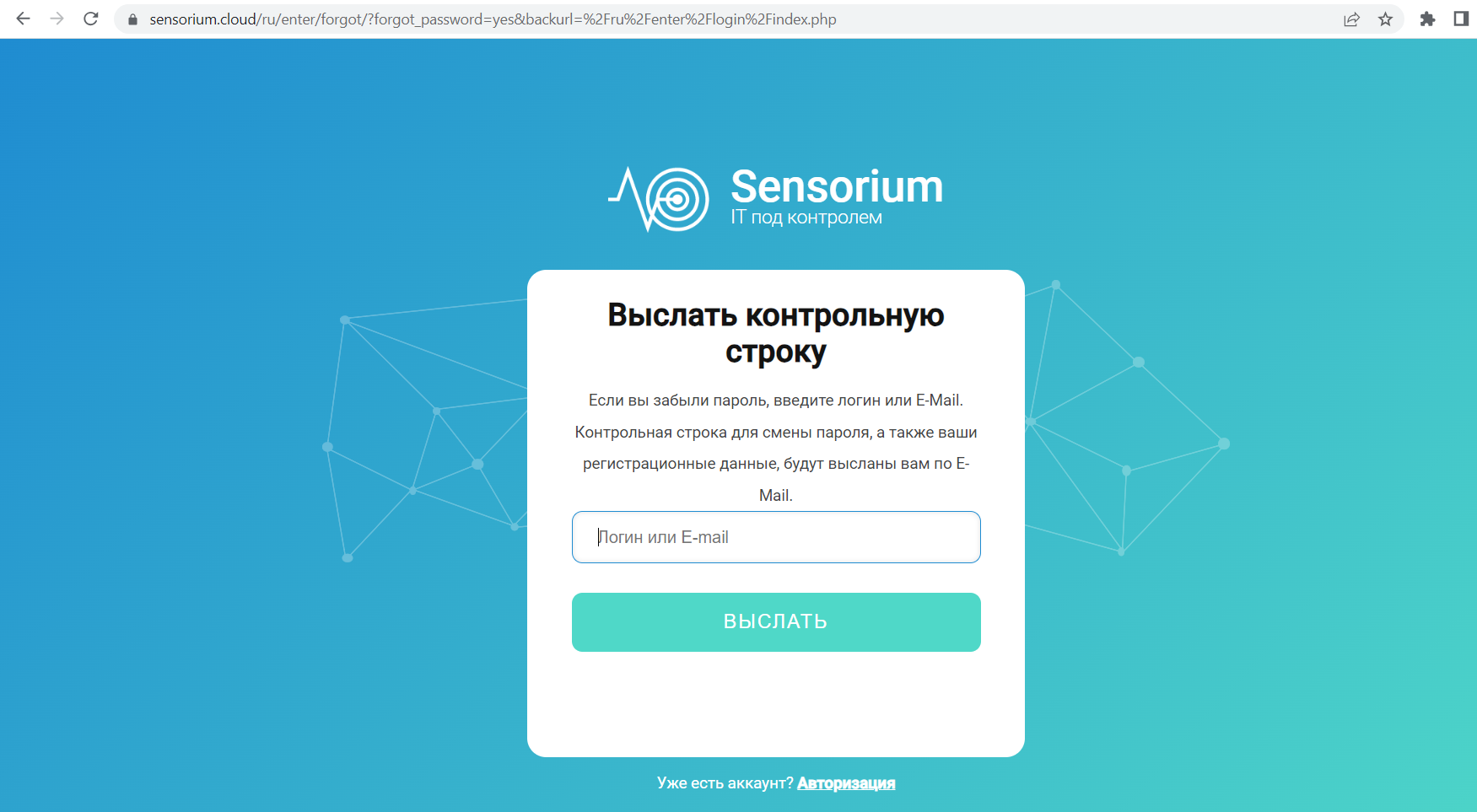 Перейти по ссылке из полученного письма и задать новый пароль.
Дашборд структура, настройки, обратная связьПосмотреть на пример дашборда до оплаты сенсоров можно на странице демо-доступа https://sensorium.cloud/ru/monitoring/demo/#/ .Для действующих клиентов дашборд находится по адресу https://my.sensorium.cloudНеобходимо ввести e-mail и пароль, полученный после оплаты сенсоров.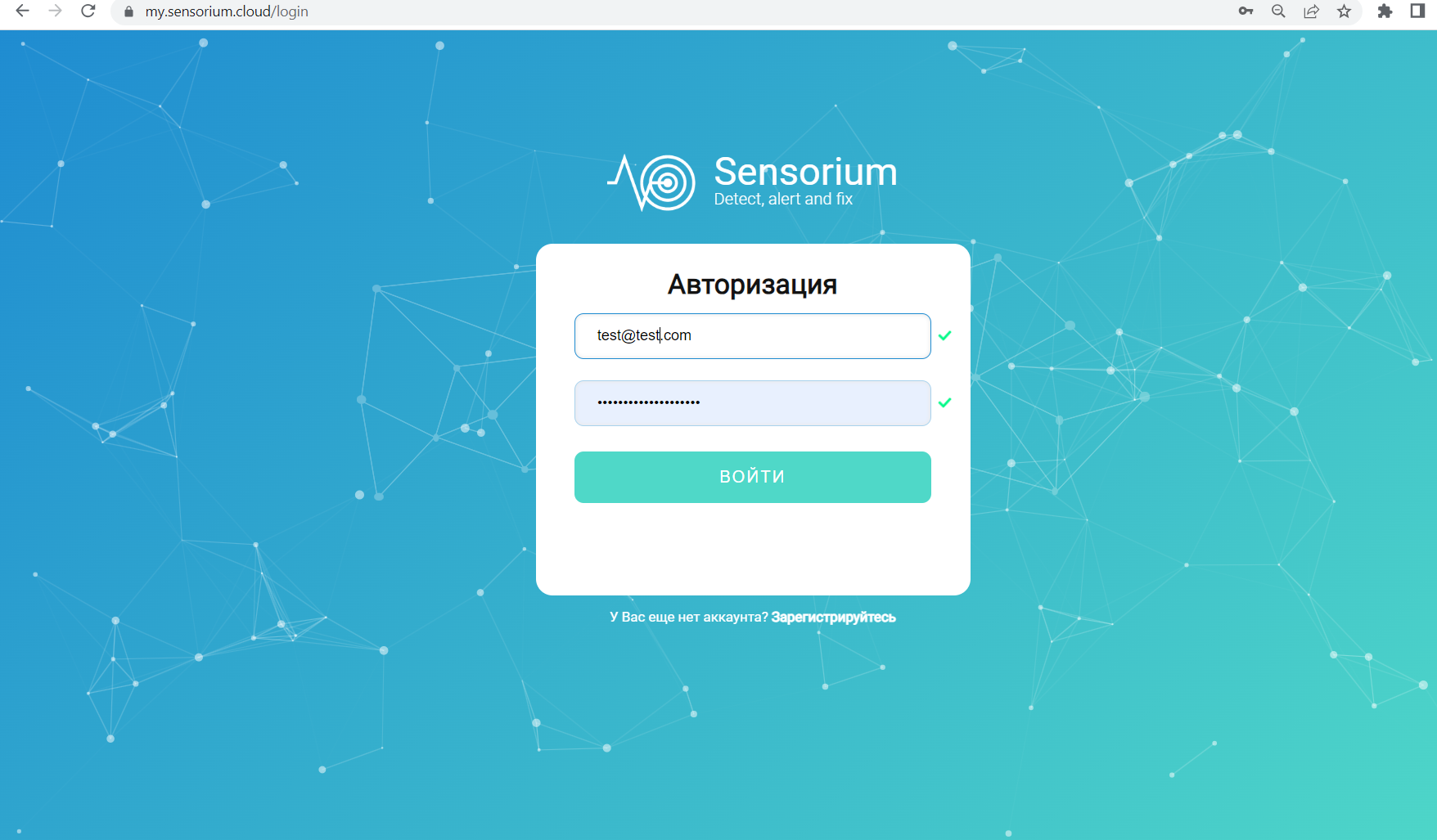 В разделе «Сайты» можно просмотреть список сайтов, к которым подключены сенсоры.https://my.sensorium.cloud/#/sites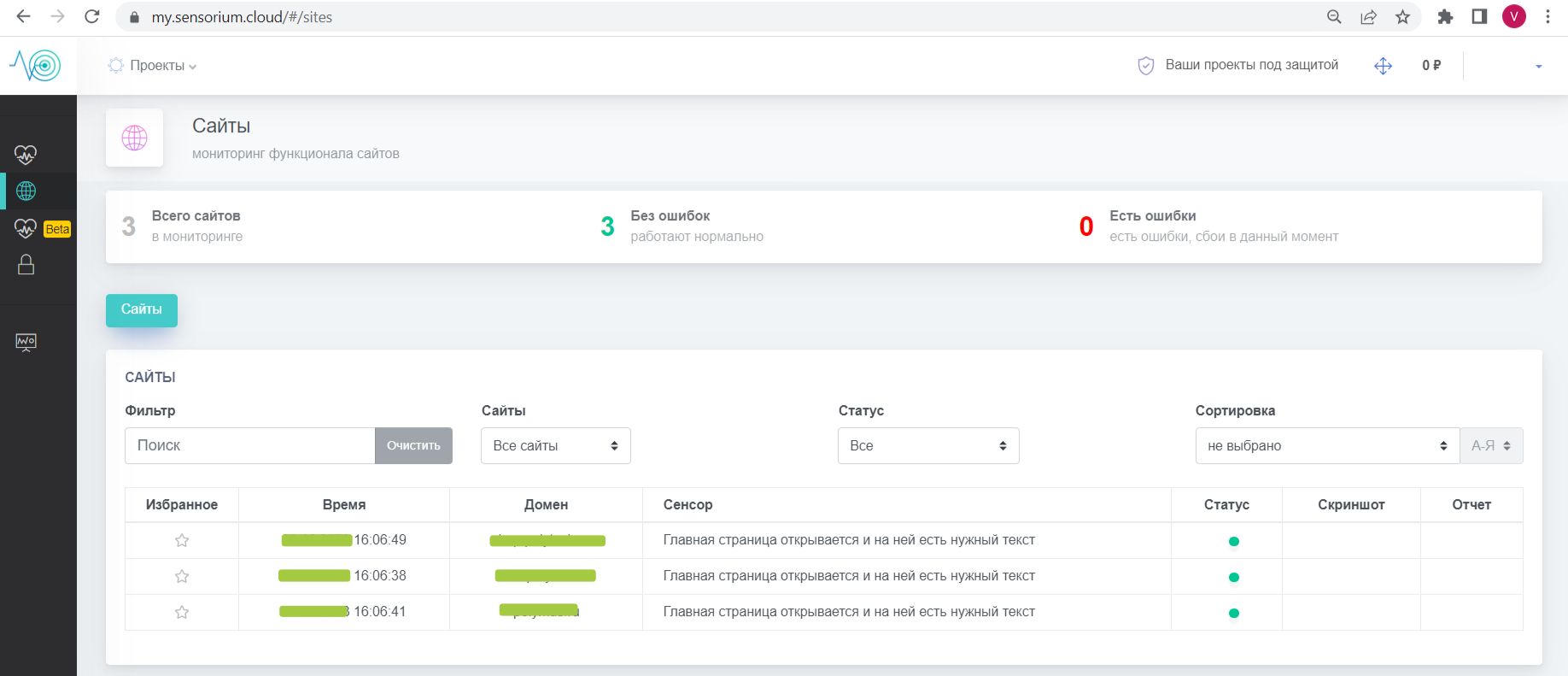 Для просмотра списка ваших сенсоров нужно пройти в меню в раздел Сенсоры https://my.sensorium.cloud/#/sensors 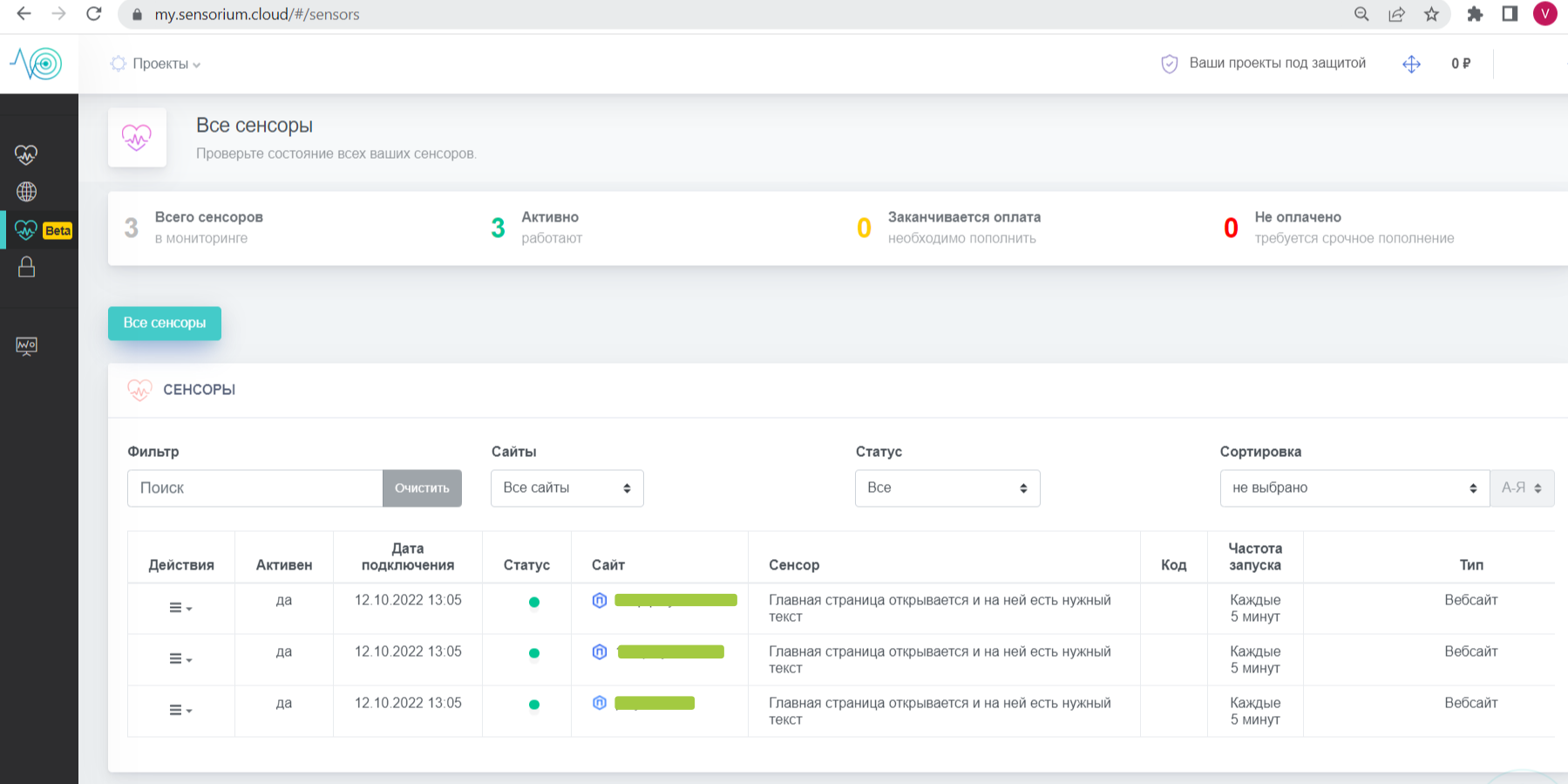 Обратную связь по работе сенсоров можно отправлять в чат в правом нижнем углу в личном кабинете или на почту support@sensorium.cloud 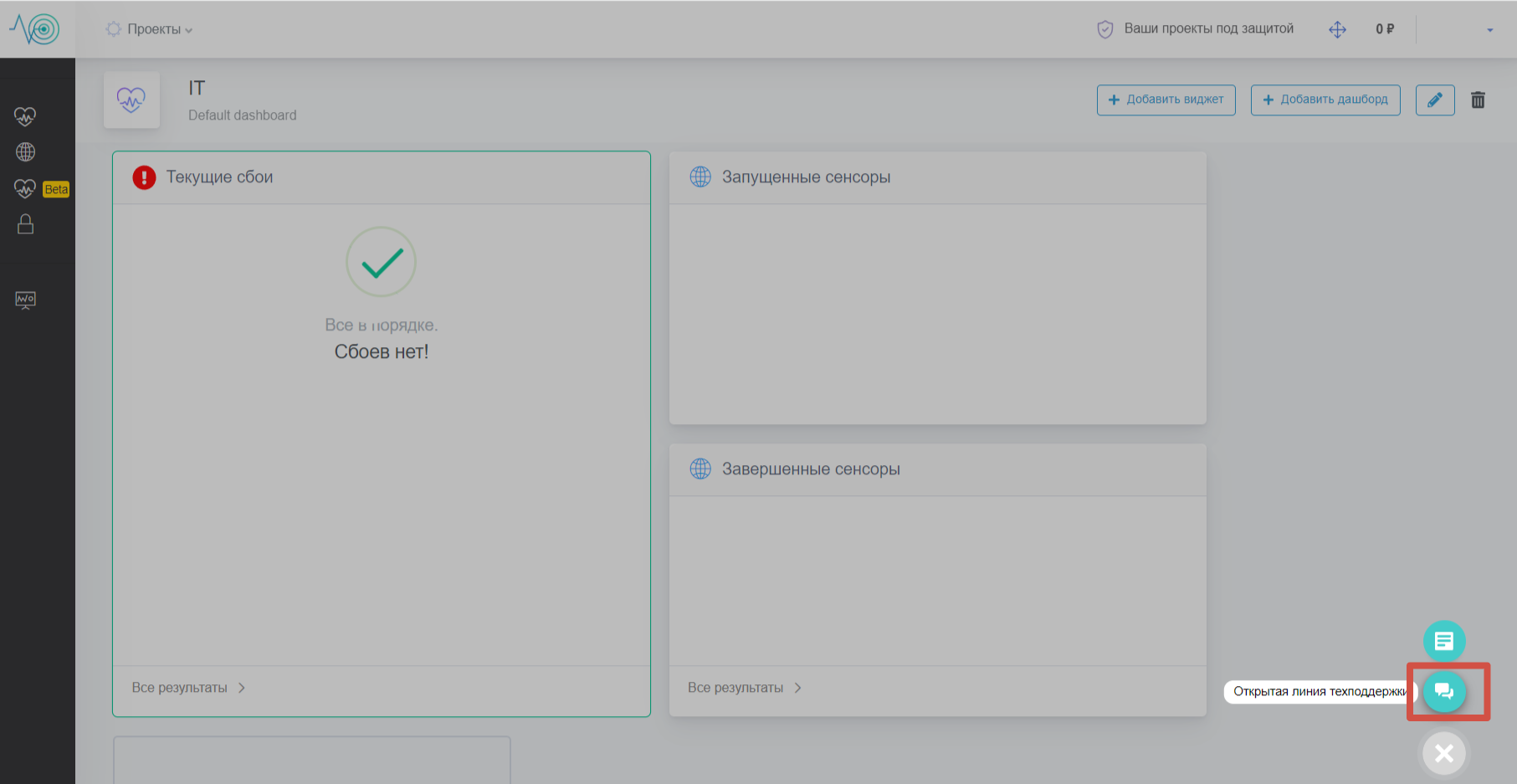 В разделе «Отчеты» можно просматривать отчеты по результатам работы сенсоров, фильтровать результаты по названию сайтов, по наличию или отсутствию ошибок.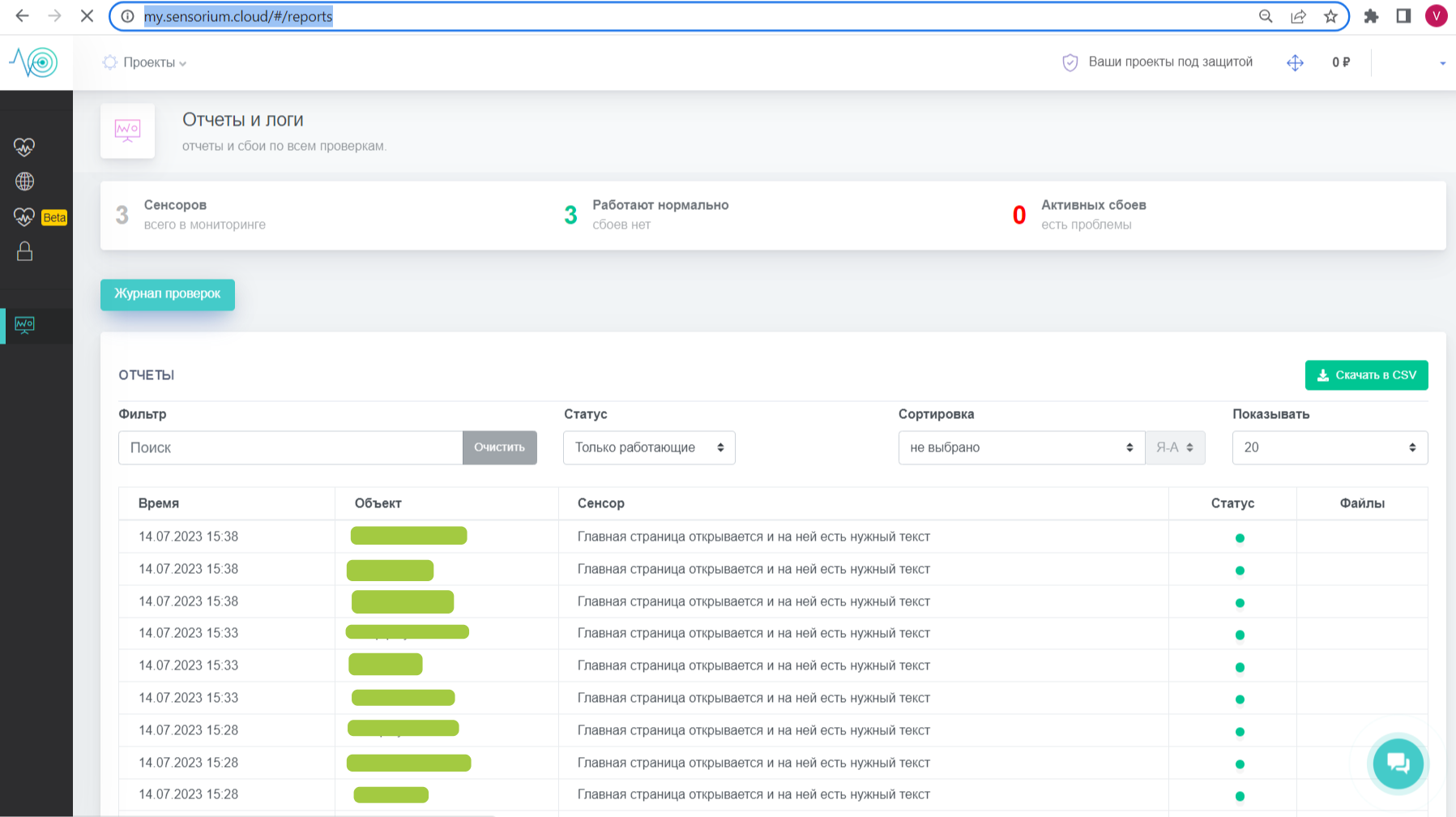 
Как выставить счетДля выставления счета необходимо написать на почту sales@sensorium.cloud  и запросить выставление счета за согласованный период, указав реквизиты вашего юрлица, если заказ производите впервые или произошла смена реквизитов.
Как получить актДля получения акта необходимо написать на почту sales@sensorium.cloud  и запросить акт за согласованный период, указав реквизиты вашего юрлица, если заказ производите впервые или произошла смена реквизитов.
Телеграм уведомленияДля каждого клиента создается отдельный телеграм-чат, в который будут приходить уведомления от сенсоров. Это позволяет оперативно реагировать на возникшие сбои.
Добавление новых сенсоров в дашбордНовый сенсор можно выбрать на странице Каталога сенсоров:https://sensorium.cloud/ru/sensors/На странице сенсора выбрать частоту запуска сенсора.После этого нажать на кнопку «В корзину».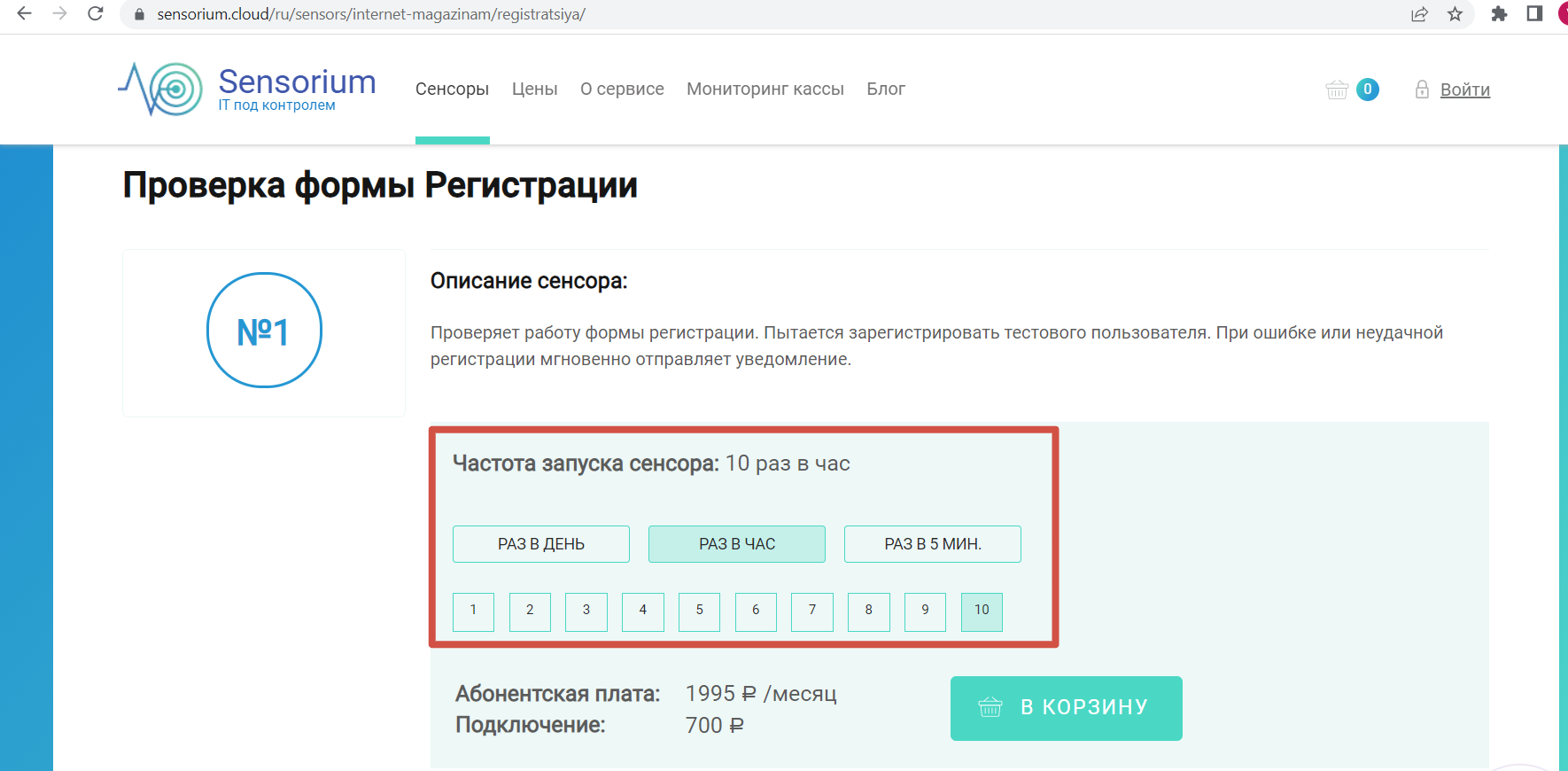 После выбора необходимых сенсоров на странице корзины отобразится информация об абонентской плате и стоимости подключения. Далее необходимо нажать на «Оформить заказ» и внести свои данные, если заказ производите впервые. Если это не первый ваш заказ, то данные заполняются автоматом с возможностью изменения перед сохранением заказа.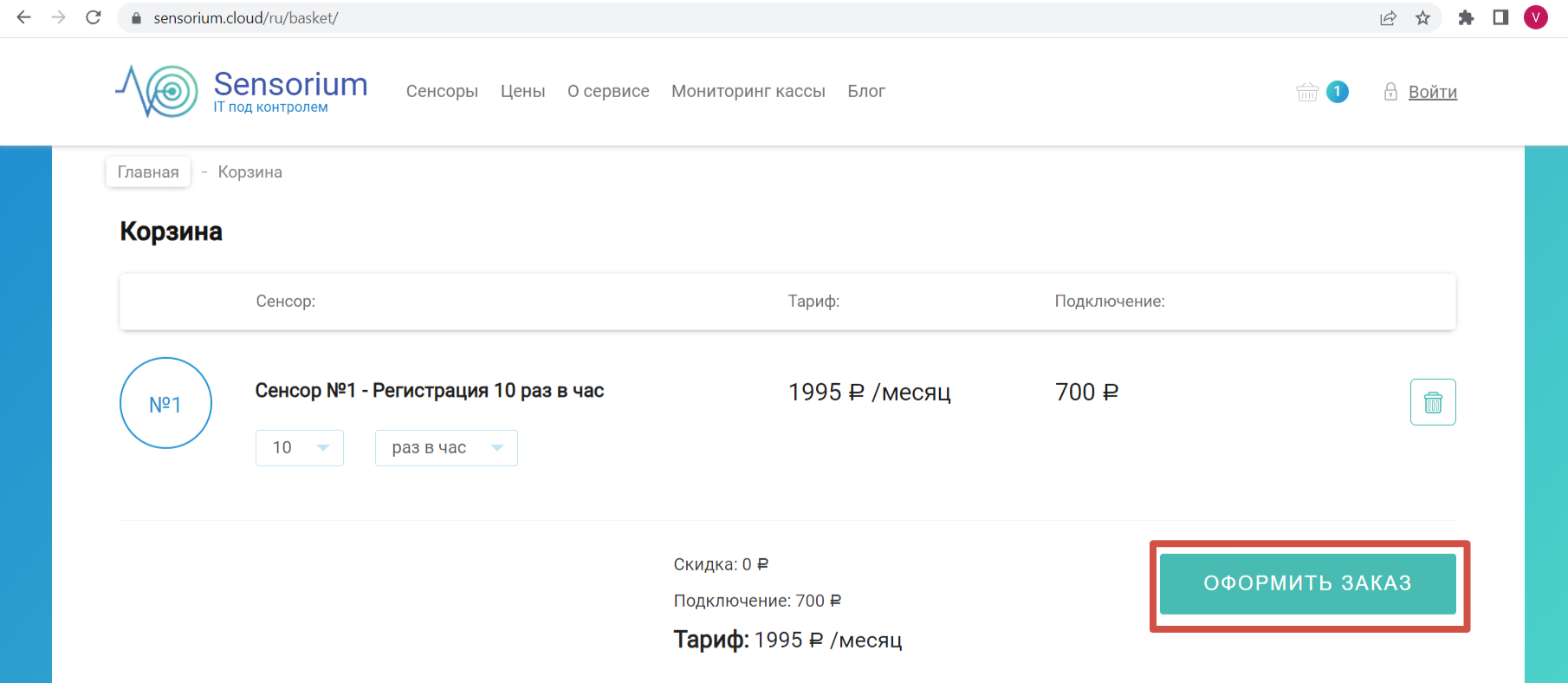 